Підсумковий урок за  романом  В. Скотт «Айвенго»            Мета:   узагальнити знання учнів про головні віхи життя і творчості В. Скотта ,  перевірити рівень засвоєння  змісту  роману                « Айвенго»,  закріпити вивчене про історичний роман, розвивати                 вміння узагальнювати матеріал, аргументувати відповіді,                виховувати прагнення осмислити історичний досвід;                розвивати навики самостійного набуття знань, вміння                використовувати комп’ютерні технології для представлення                 своїх досліджень; виховувати вміння бачити асоціативні зв’язки ,                    плекати  інтерес до читання.Обладнання:  зошит, підручник,  комп’ютерна презентація ,  аудіозапис пісні  Висоцького .   Тип уроку :  урок систематизації і узагальнення знань.Хід уроку І. Організаційний  момент .ІІ. Оголошення теми уроку Сьогодні у нас підсумковий  урок за  романом  В. Скотт «Айвенго».  Запишіть тему уроку до зошита .ІІІ. Мотивація навчальної діяльності Слово учителя : Час … Цікаве поняття …. Одні імена  губляться у часі , а іншим  він  готує  безсмертя.  Ім’я В. Скотта  живе вже понад два століття.  Його  пам’ятають , ним захоплюються , на батьківщині і не тільки зводять пам’ятники , відкривають музеї .  Час не страшний для такої видатної особистості. Я недаремно завела мову про час .    У нас на дошці зображено піщаний годинник , а у вас на партах піщинки . Пропоную зараз поміркувати і вирішити  , чого ви чекаєте від сьогоднішнього уроку , що нового бажаєте дізнатися . Запишіть свої очікування , озвучте їх та прикріпіть у верхній частині годинника.Вправа «Очікування»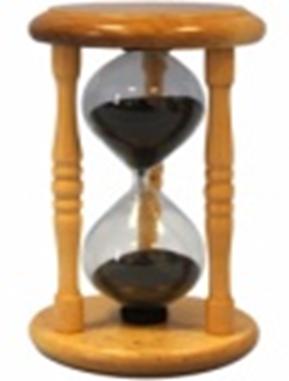 Спільно з вами , діти, ми частково  сформулювали мету нашого уроку. Сьогодні на уроці ми узагальнимо  знання  про головні віхи життя і творчості В. Скотта ,  перевіримо  рівень засвоєння  змісту  роману  « Айвенго», володіння  літературними термінами ; розвиватимемо  вміння   характеризувати образи роману , ілюструвати їх прикладами з тексту; вчитимемось  бачити асоціативні зв’язки , плекатимемо   інтерес до читанняІV. Узагальнення та систематизація знань  .Слово учителя.Є місця на планеті, які асоціюються з іменами людей, що там народилися і виросли, сформувалися як особистість.Кожна освічена людина знає, що Михайловское у Росії подарувало світові    - О.С. Пушкіна;Ясная Поляна – Толстого; с. Моринці (Кирилівка) на Черкащині послала      Т. Шевченка.    А тепер послухайте словесний опис країни і назвіть її.«Це країна з високими горами і глибокими ущелинами, прекрасними вересовими полями, дивовижними легендами і героїчною історією».Що це за країна?- Шотландія.       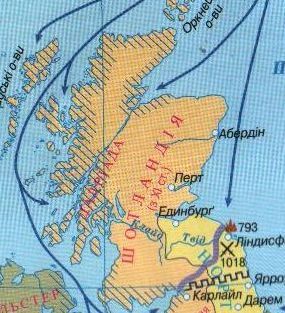 А такий героїчний край породив і героїчні постаті в літературі. Хто це?-  В. Скотт, Л. Стівенсон, Р. БернсВправа «Асоціації»В. Скотт – одна з легенд шотландського народу. Які асоціації викликає у вас це ім’я?Асоціативний кущ             шотландський                      В. Скотт                                  автор                  «Айвенго»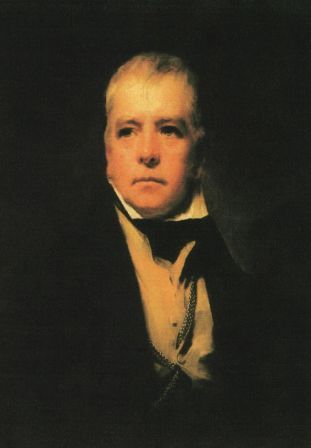                       поет                                   середньовіччя                 засновник історичного жанруВправа «Дослідження тексту»Хочу запропонувати вам прослухати баладу Володимира Висоцького, написану до худ. фільму «Балада про лицаря  Айвенго»,  який  побачив світ у 1983 році. І не просто її послухати, а відшукати та записати у зошит ключові слова, завдяки яким ми можемо уявити, визначити епоху, зображену у творі. (пісня В. Висоцького)Замок временем и укутан, укрытВ нежный плед из зеленых побегов.Но развяжет гранит молчаливый гранит,И холодное прошлое заговоритО походах, боях и победах.Время этих преданий не стерло,Оторвать от него верхний пластИли взять его крепче за горло -И оно свои тайны отдаст.Упадут сто замков, и спадут сто оков,И сойдут сто потов с целой                                          груды веков,И польются легенды из сотен стихов -Про турниры, осады, про вольных стрелков...И к знакомой мелодии ухо готовь,И смотри понимающим оком,Потому что любовь - это вечно любовь,Даже в будущем вашем далеком.                                 Звонко лопалась сталь под напором меча,                                 Тетива от напруги дымилась,                                 Смерть сидела на копьях, утробно урча,                                 В грязь валились враги,о пощаде крича,                                 Победившим сдаваясь на милость.                                 Но не все, оставаясь живыми,                                 В доброте сохраняли сердца,                                 Защитив свое доброе имя                                 От заведомой лжи подлеца.                                 Хорошо, если конь закусил удила                                 И рука на копье поудобней легла,                                 Хорошо, если знаешь, откуда стрела,                                 Хуже, если по-подлому, из-за угла? Бьют? - Поделом.                                 Ведьмы вас не пугают шабашем?                                 Но не правда ли - зло называется злом                                 Даже там, в светлом будущем нашем?И во веки веков, и во все временаТрус, предатель всегда презираем,Враг есть враг, и война все равно есть война,И темница тесна, и свобода одна,И всегда на нее уповаем.Время этих понятий не стерло,Оторвать от него верхний пласт,И дымящейся кровью из горлаЧувства вечные хлынут на нас.Ныне ,присно, во веки веков, старина,И всегда хорошо, если честь спасена,Если другом надежно прикрыта спина!Чистоту, простоту мы у древних берем,Саги, сказки из прошлого тащим,Потому что добро остается добромВ прошлом, будущем и настоящем.Які слова підказали вам назву епохи? Замок, походи, бої, перемоги, турніри, стрільці, меч, спис, стріла.  І яку ж добу зображено у творі? (Середньовіччя)    Епоха Середньовіччя так віддалена від нас . Інформацію про неї  ми черпаємо  з уроків історії , документальних фільмів та історичних романів. Чи вдалося  В.Скотту  відтворити  епоху  у своєму романі. Так , відтворив , роман розпочинається екскурсом в історію Англії. Далі він подає опис середньовічного замку, детально описує  одяг  героїв. Відшукайте підтвердження у тексті .Літературознавче завданняДавайте підведемо підсумок і визначимо різновид роману В. Скотта «Айвенго».-З усього сказаного видно , що цей роман є історичним Дайте визначення історичного роману.Історичний роман – це  різновид жанру роману; побудований на історичному сюжеті епічний твір, який художній формі відтворює певний період історії.Назвіть риси історичного роману Поєднання історичних фактів із художньою вигадкою;Введення історичних осіб поряд з особами вигаданими;Історизм.Згрупуйте героїв роману : Історичні особи – Вигадані  І – група                                                       ІІ – група Історичні особи                                           Вигадані   1.Річард І                                                    1.  Айвенго2.Джон                                                        2.  Ровена3.Вільгельм ІІ                                             3.  Бріан де БуегільберРобота у групах Завдання 1 групи Відтворити хронологію подій роману В.Скотта «Айвенго»Смерть Бріана де Буагільбера.Лицарський турнір поблизу АшбіВечеря у замку Седріка СаксаНапад на Седріка Сакса Вибір королеви краси Звинувачення Ребекки у чаклунстві Поєдинок  Айвенго та Бріана де Буагіоьбера у Темплстоунській прецепторії.Весілля Ровени та АйвенгоЗустріч Вамби з лісовими стрільцями Завдання 2 групи Впізнайте персонаж роману за описом«…був широкоплечий, довгорукий, м’язистий, як людина, звикла терпіть втому з трудів війни чи полювання…» (Седрік)«… одежа в нього була якнайпростіша: вузька куртка з рукавами, пошита з вичиненої шкіри якоїсь тварини хутром наверх, бронзове кільце, схоже на собачий ошийник…» (Гурт, раб)«… мав виконати свій обов’язок – назвати лицарів, котрі найдужче відзначились в бою». (принц Джон)«Вона покірно кивнула головою, склала руки на грудях і звела очі до неба, начебто шукаючи там помочі, якої навряд чи могла сподіватися на землі». (Ребекка)«…він воював за віру християнську. А нині його повалено не людською рукою, а волею Божою». (Бріан де Буагільбер)«… один він у чорному обладунку, верхи на вороному коні, рослявому, високому і на вигляд дужому…». (Чорний лицар)«…ясні блакитні очі під витончено вигнутими бровами, що надавали виразності чолу, були неначе спроможні й запалювати, і власкавлювати, і наказувати, і благати.» (Леді Ровена)«… його крицевий обладунок був щедро оздоблений золотим карбуванням, герб на щиті зображував молодого дубка, вирваного з корінням…» (Айвенго)Підберіть синоніми до образу Айвенго. Айвенго – лицар позбавлений спадку, головний герой, коханий Ровени, прибічник Річарда І, син Седріка Сакса.          Вибірковий літературний диктант.Із перелічених рис характеру записати в зошит ті, що властиві Айвенго.Жадібний, сміливий, шляхетний, егоїстичний, зрадливий, готовий до самопожертви, турботливий, справедливий,  неправедний, відданий у почуттях.Чи можемо ми зробити висновок , що Айвенго – справжній лицар.Так , Айвенго –  справжій лицар , який завжди приходить на допомогу.Вправа «Коло ідей»А зараз звернемося до сьогодення і  спробуймо дати відповідь на запитання: « У сучасному світі  є  лицарі ?» Висловіть свою думку з питання «Сучасні лицарі …  Які вони»:Виховані ;Стримані і чесні у ставленні до дівчат , жінок;Здатні на благородні жести , безкорисливі вчинки ;Мужні і рішучі у екстремальних ситуаціях Вірні у дружбі та коханні ;Розумні ;Вольові . Займи позицію.1.«Айвенго» - це пригодницький роман.2.Седрік Сакс – брат принца Джона.3.Айвенго – син Седріка Сакса.4.Ровена – наречена Айвенго.5.Седрік Сакс – прибічник короля Річарда І.6.Ровена – дочка Ісаака.7.Ровена загинула під час пожежі в замку.8.Ательстан – чоловік Ребеки.V. Підсумки.1. Слово вчителя.   Урок добігає кінця. Говорити можна ще дуже багато. А це означає, що твір не залишив вас байдужими.  Ви вмієте вдумливо читати,  читати «між рядками».  Але повернемося до нашої вправи «Очікування »            Чи здійснилися вони ?    Домашнє завдання.Творче завдання :Написати твір- мініатюру «Лицарі сучасного світу …» Підготуватися до написання контрольної роботи Учитель : Спасибі вам за роботу на уроці, ваші відповіді говорили про вас, і ми всі вас побачили, бо як сказав Сократ : «Скажи, щоб я тебе побачив».